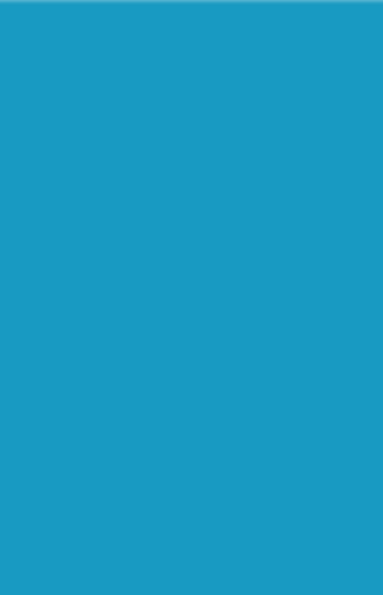 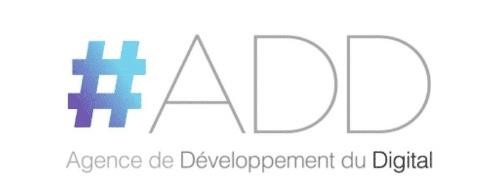 Covid-19 et Formation à DistanceConseils pour les élèves, les parents et les enseignants.Mai 2020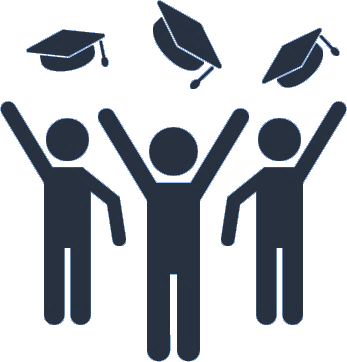 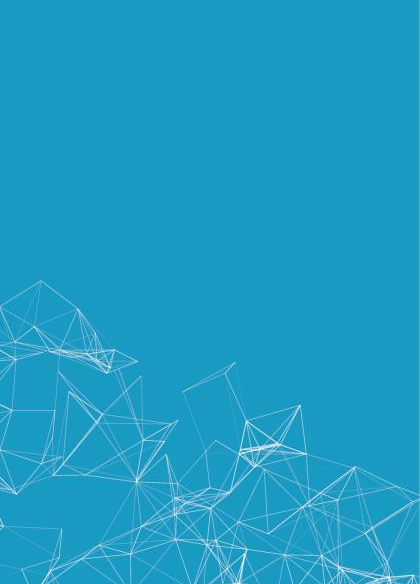 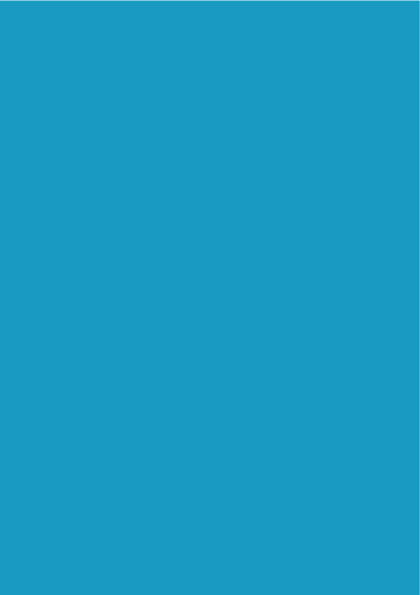 PréambuleDans le cadre des mesures préventives entreprises par notre pays pour faire face à la propagation de la pandémie du Covid-19, crise sanitaire mondiale sans précédent, on note la suspension de tous les cours en présentiel depuis le 16 Mars 2020 dernier, tous cycles confondus, du préscolaires au supérieur.L’ensemble des acteurs du secteur de l’éducation/formation au Maroc se sont mobilisés, dans un élan sans précédent, pour assurer la continuité des cours à distance à travers plusieurs chaines TV et plateformes numériques dédiées à cet effet.Cette pandémie du Covid-19, bouscule les habitudes des Marocains face à l’enseignement, une nouvelle façon de vivre l’école est désormais possible. Le dispositif de continuité pédagogique via la formation à distance, instaure une nouvelle culture chez les enseignants, les élèves et les familles.A cet effet, et pour bien vivre cette période de confinement, et continuer à apprendre de chez-soi en toute sérénité, nous proposons une panoplie d’astuces et de conseils pour accompagner les élèves, les parents et les enseignants tant au niveau technique que pratique.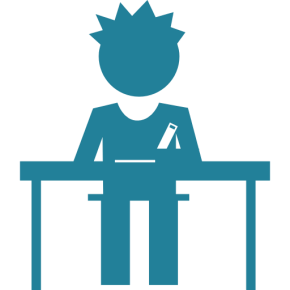 01Conseils pour les élèvesPour pouvoir assurer la continuité de l’apprentissage à la maison de façon optimale par le biais de la formation à distance, six (6) astuces sont proposées pour vous y aider.Conseil 1 : Un Espace dédié à l’apprentissageS’installer dans un espace dédié, permet d’augmenter la concentration et la motivation. N’hésitez pas à aménager un espace de travail dans votre chambre ou même dans un coin du salon, l’essentiel c’est de s’isoler pour pouvoir suivre les cours sans être dérangé ou déconcentré.Conseil 2 : Une organisation à toute épreuvePlanifiez votre journée, avec un emploi du temps listant de tout ce que vous devrez faire (Quoi ? Quand et Comment ?). Ensuite vous passerez à l’action en veillant à réaliser l’ensemble des tâches et activités planifiées dans votre programme. Enfin vous allez clôturer votre journée par une auto-évaluation en faisant un mini-bilan de vos réalisations et résultats ce qui vous permettra de revoir et d’ajuster la planification, et de booster la motivation pour faire encore mieux le lendemain.Consacrez du temps pour le sport, la lecture, développer un hobby, passer du temps avec votre famille. Cet emploi du temps doit permettre de maintenir un rythme de travail constant et une alternance entre session d’étude, pauses et loisirs. Gardez votre emploi du temps « visible », affiché dans votre chambre, votre espace de travail et sur votre device.Conseil 3 : Des préalables technologiquesPour pouvoir suivre vos cours de formation à distance, le choix est double, soit regarder les cours à la télévision soit se connecter aux plateformes e-learning mises à votre disposition. Et pour pouvoir bénéficier de ces ressources dans les meilleures conditions, des préalables sont nécessaires, notamment : se mentir d’un PC, d’une tablette ou d’un smartphone ainsi qu’une connexion internet (4G, Fibre optique…) et pour ne pas avoir de mauvaises surprises assurez- vous chaque jour au moins 15 minutes avant le début des cours proposés en live que tout fonctionne correctement.Il est très utile de garder à portée de main, les manuels d’utilisateurs pour résoudre les éventuels Bugs des devices, ainsi que les numéros du service client de votre opérateur internet.Il est également utile de noter que pendant toute la période de confinement, le Ministère de l'Education Nationale, de la Formation Professionnelle, de l'Enseignement Supérieur et de la Recherche Scientifique a mis à la disposition de tous les utilisateurs de ses plateformes d’enseignement à distance un numéro d’assistance technique.Il est également à souligner que si vous disposez d’un forfait internet limité ces astuces vous aideront à économiser la consommation des données :Lancer les mises à jour uniquement via le wifi ;Surveiller sa consommation de données ;Limiter la consommation en arrière-plan ;Privilégier	les	applications	en	mode	hors connexion ;Activer l'économiseur de données ;Utiliser le compresseur des données.Conseil 4 : Gardez le contactEn cette période de confinement, il est très important de garder le contact à distance avec le monde extérieur. Parler régulièrement avec ses proches, ses amis, ses camardes et ses professeurs contribuera à instaurer une ambiance propice à l’apprentissage, à l’échange constructif et au soutien émotionnel. De même, le partage d’informations sur l’avancement et les réalisations des uns et des autres, se fixer par exemple des challenges collectifs, favorisera la motivation et permettra de préserver au maximum le même rythme que les cours en présentiel.Vous pouvez ainsi maintenir un contact quotidien avec vos proches, amis, camarades et professeurs, via les plateformes ou réseaux sociaux de votre choix.Conseil 5 : Une bonne alimentation et une activité physique régulièreCette période si particulière que nous traversons, ne doit pas bouleverser les bonnes habitudes que l’on avait auparavant. Il faut manger équilibré et dormir suffisamment.Prenez soin de votre corps en pratiquant une activité physique régulière, vous pouvez suivre les séances d’éducation physique à la télé, ou les sessions live des coachs sportifs sur les réseaux sociaux, ou bien télécharger une application qui vous proposera un programme d’alimentation et d’exercices sportifs personnalisés et progressifs.Conseil 6 : Privilégiez l’interaction et l’assiduitéPlusieurs plateformes, permettent une interaction directe entre les élèves et les enseignants à travers des classes virtuelles. L’élève peut ainsi interagir avec son enseignant et ses camarades pendant le cours, poser et répondre à des questions, partager des contenus.Accordez toute votre attention à votre professeur, quand il commence à expliquer et n’hésitez pas à poser des questions ou à reformuler une fois qu’il vous accorde la parole. Essayez de ne pas monopoliser le temps de parole, pour laisser à vos camarades la chance d’intervenir également.Si vous suivez vos cours sur les chaînes TV, prenez note. Un cahier de notes vous sera d’une grande utilité. Formulez ensuite tous les points que vous n’avez pas bien compris, sous forme de questions à poser plus tard à votre enseignant par mail ou sur les réseaux sociaux.Il est bien sûr sans rappeler l’importance de l’assiduité pour ne pas perdre le fil conducteur des cours et des interactions. Ne zappez pas les cours et respectez les horaires planifiés.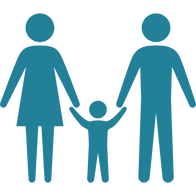 02Conseils pour les parentsDe nombreux parents se sont retrouvés face à l’obligation d’allier activité professionnelle ou télétravail, garde d’enfants et assistance à l’apprentissage, en cette période de confinement. En effet les parents doivent veiller à ce que leurs enfants suivent les cours à distance et fassent leurs devoirs, et gérer en même temps leurs impératifs de vie.A cet effet, nous mettons à votre disposition, Chers parents, ces astuces qui vous permettrons de gérer vos enfants pendant leur apprentissage à distance et de les accompagner au mieux.Conseil 1: Planifier ensemble la semaineFaire de l’élaboration d’un emploi du temps une activité collective, à laquelle vous associez vos enfants. Cet exercice permettra à l’enfant de visualiser sa journée et d’avoir un repère temporel, et aux parents de faire le suivi de l’avancement de ce dernier.Ne vous limitez pas à planifier les activités liées aux études, bien au contraire, prévoyez aussi une planification des autres activités à faire ensemble ou individuellement.A la fin de la semaine, faites le bilan avec votre enfant sur les réalisations et les points de blocage, discutez ensemble des propositions pour planifier au mieux la semaine qui suivra.Conseil 2 : Accompagner plutôt qu’enseignerL’objectif n’étant pas de se substituer à son professeur, mais plutôt accompagner votre enfant pour qu’il s’adapte au mieux à cette nouvelle situation de confinement et de formation à distance.Votre accompagnement peut porter sur la logistique en s’assurant de la disponibilité du matériel informatique nécessaire à la formation et de la connexion internet entre autres, mais aussi vous pouvez aider votre enfant dans l’aménagement de son espace de travail et l’assister en cas de besoin pour se connecter aux plateformes e-learning.Il est cependant primordial en tant que parent de jouer le rôle de coach et de motivateur pour votre enfant, c’est primordial en cette période de l’écouter, le conseiller, l’assister à faire ses devoirs, l’aider à dépasser ses blocages et le féliciter pour ses réalisations ….Conseil 3 : Responsabiliser et accompagner sonenfantIl est primordial d’accompagner l’enfant pour comprendre que son processus d’apprentissage dépend de sa volonté. Il est préconisé à cet effet de le responsabiliser face à ses cours et devoirs, fixer des règles et des objectifs clairs et lui laisser l’espace nécessaire pour faire aboutir tous les efforts fournis dans le chemin de sa réussite.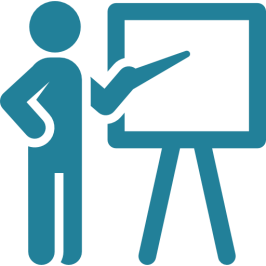 03Conseils pour les enseignantsIl est sans rappel que la réussite du dispositif de continuité pédagogique, repose en grande partie sur l’engagement des enseignants, en termes d’utilisation et de production   de contenu pédagogique adéquat, d’animation des classes à distance et d’accompagnement continu des élèves. Plusieurs astuces pourront aider nos chers professeurs, pour faire de l’enseignement à distance une expérience autant agréable que réussie.Conseil 1 : Démarrage de l’enseignement à distancePour bien démarrer la formation à distance, rien de mieux qu’une formation ciblée sur l’utilisation des outils éducatifs digitaux, que ce soit pour la planification et gestion des contenus et des cours à distance, l’évaluation du processus d’apprentissage à distance et la gestion des classes virtuelles.Il existe une multitude de ressources et de parcours de formation ouvertes et gratuites spécialement conçus pour les enseignants pour se mettre à niveau.Ensuite il est fort recommandé de lister les outils digitaux qui peuvent vous aider à dérouler les cours, à élaborer des contenus adaptés à la communication et échanges avec les étudiants, à planifier les séances et les activités…etc.Avant de passer à l’action, assurez-vous de la disponibilité du matériel informatique adéquat et d’une bonne connexion internet, pensez aussi à aménager un coin dans chez-vous pour travailler dans le calme. (Suite)Dernières astuces en relation avec les plateformes e- learning, pour éviter les problématiques de bande- passante, demandez aux élèves de couper leur vidéo, seule celle de l’enseignant est activée, et ponctuellement celle d’un élève lorsqu’il présente au reste de la classe par exemple. Pensez également à désactiver la fonction chat, sauf pendant les séances de travail en groupe et veillez à désactiver les micros des étudiants, au risque de vous interrompre, cela peut nuire également à la qualité du son en créant des perturbations sonores.Conseil 2 : Garder le contact au quotidienIl est important de garder le contact avec ses élèves et leurs familles, mais aussi avec ses collègues ses amis et ses proches.Un contact régulier avec les élèves et leurs familles vous permettra de faire le suivi de l’avancement de leur apprentissage et en même temps d’ajuster votre rythme pour « ne laisser personne derrière ».Enfin, le contact avec les collègues ne peut qu’être enrichissant en termes de partage d’expérience et de bonnes pratiques.Conseil 3 : Profiter de ce nouveau cadre pourinnoverProfitez du cadre particulier qu’offre la formation à distance pour libérer votre potentiel de créativité et d’innovation.N’hésitez pas à utiliser des capsules vidéo, quelques minutes d’un documentaire/ films, jeux éducatifs, et recherche d’informations par les élèves/étudiants sur Internet.Cela capterait l’attention de votre classe, favoriserait l’assimilation et stimulerait la motivation et l’interaction de vos élèves.En outre, il existe plusieurs outils d’auto-apprentissage (les serious games par exemple) que vous pourriez introduire au niveau d’une section du cours qui s’y prête le mieux à ce type d’exercice.Conseil 4 : Evaluer son approcheIl est essentiel d’évaluer votre approche pour l’améliorer et l’adapter. Cette évaluation permet de mesurer les progrès des élèves, la qualité et l’efficacité du cours et ce, pour améliorer les activités d’apprentissage et le contenu pour des sessions futures.Vous pouvez recenser les feedbacks de votre classe à travers des questionnaires en ligne. Pour des meilleurs résultats, sollicitez la contribution des parents dans la mesure du possible.Conseil 5 : Consacrer du temps pour soiIl ne faut surtout pas oublier de prendre soin de soi. Cette recommandation prend encore plus de sens pour vous chers enseignants, qui êtes très sollicités par les élèves et leurs familles.Réservez un créneau dans la journée pour exercer une activité physique, qui sera aussi un moment, pour vous détendre et faire le plein d’énergie.Dormez suffisamment, maintenez une alimentation saine et équilibrée, lisez un livre, consacrez du temps à votre famille. L’essentiel s’est de se détacher de son rôle d’enseignant pour quelques heures.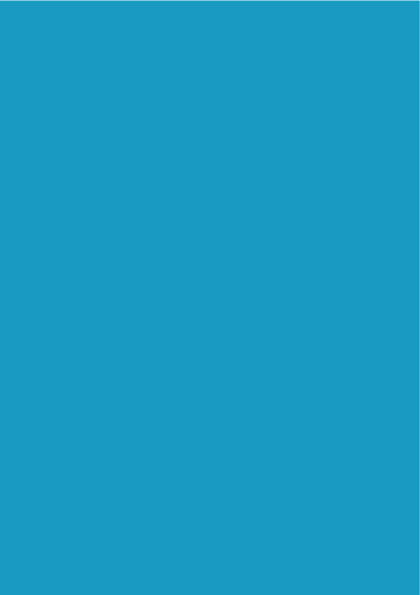 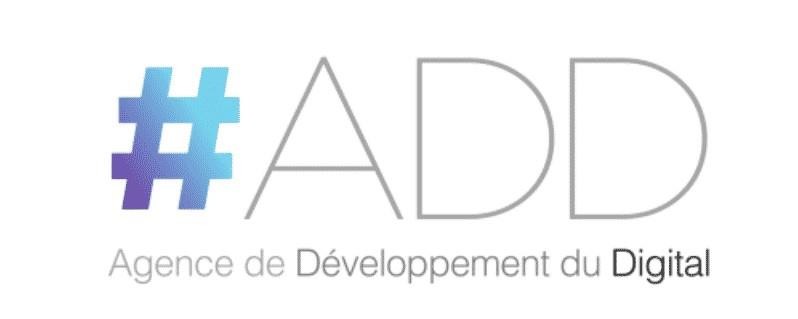 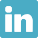 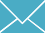 ADD, Mai 2020